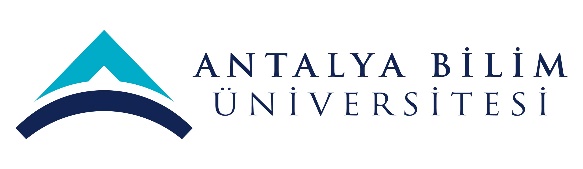 ECTS Course Description FormECTS Course Description FormECTS Course Description FormECTS Course Description FormECTS Course Description FormECTS Course Description FormECTS Course Description FormECTS Course Description FormECTS Course Description FormECTS Course Description FormECTS Course Description FormECTS Course Description FormECTS Course Description FormECTS Course Description FormECTS Course Description FormECTS Course Description FormECTS Course Description FormECTS Course Description FormECTS Course Description FormPART I ( Senate Approval)PART I ( Senate Approval)PART I ( Senate Approval)PART I ( Senate Approval)PART I ( Senate Approval)PART I ( Senate Approval)PART I ( Senate Approval)PART I ( Senate Approval)PART I ( Senate Approval)PART I ( Senate Approval)PART I ( Senate Approval)PART I ( Senate Approval)PART I ( Senate Approval)PART I ( Senate Approval)PART I ( Senate Approval)PART I ( Senate Approval)PART I ( Senate Approval)PART I ( Senate Approval)PART I ( Senate Approval)PART I ( Senate Approval)PART I ( Senate Approval)PART I ( Senate Approval)PART I ( Senate Approval)PART I ( Senate Approval)Offering School  College of Business  College of Business  College of Business  College of Business  College of Business  College of Business  College of Business  College of Business  College of Business  College of Business  College of Business  College of Business  College of Business  College of Business  College of Business  College of Business  College of Business  College of Business  College of Business  College of Business  College of Business  College of Business  College of Business  Offering DepartmentPolitical Science and International RelationsPolitical Science and International RelationsPolitical Science and International RelationsPolitical Science and International RelationsPolitical Science and International RelationsPolitical Science and International RelationsPolitical Science and International RelationsPolitical Science and International RelationsPolitical Science and International RelationsPolitical Science and International RelationsPolitical Science and International RelationsPolitical Science and International RelationsPolitical Science and International RelationsPolitical Science and International RelationsPolitical Science and International RelationsPolitical Science and International RelationsPolitical Science and International RelationsPolitical Science and International RelationsPolitical Science and International RelationsPolitical Science and International RelationsPolitical Science and International RelationsPolitical Science and International RelationsPolitical Science and International RelationsProgram(s) Offered toPolitical Science and International RelationsPolitical Science and International RelationsPolitical Science and International RelationsPolitical Science and International RelationsPolitical Science and International RelationsPolitical Science and International RelationsPolitical Science and International RelationsPolitical Science and International RelationsPolitical Science and International RelationsPolitical Science and International RelationsPolitical Science and International RelationsPolitical Science and International RelationsPolitical Science and International RelationsCompulsoryCompulsoryCompulsoryCompulsoryCompulsoryCompulsoryCompulsoryCompulsoryCompulsoryCompulsoryProgram(s) Offered toProgram(s) Offered toCourse Code POLS 332POLS 332POLS 332POLS 332POLS 332POLS 332POLS 332POLS 332POLS 332POLS 332POLS 332POLS 332POLS 332POLS 332POLS 332POLS 332POLS 332POLS 332POLS 332POLS 332POLS 332POLS 332POLS 332Course NamePolitical Economy Political Economy Political Economy Political Economy Political Economy Political Economy Political Economy Political Economy Political Economy Political Economy Political Economy Political Economy Political Economy Political Economy Political Economy Political Economy Political Economy Political Economy Political Economy Political Economy Political Economy Political Economy Political Economy Language of InstructionEnglishEnglishEnglishEnglishEnglishEnglishEnglishEnglishEnglishEnglishEnglishEnglishEnglishEnglishEnglishEnglishEnglishEnglishEnglishEnglishEnglishEnglishEnglishType of CourseLecture and seminarLecture and seminarLecture and seminarLecture and seminarLecture and seminarLecture and seminarLecture and seminarLecture and seminarLecture and seminarLecture and seminarLecture and seminarLecture and seminarLecture and seminarLecture and seminarLecture and seminarLecture and seminarLecture and seminarLecture and seminarLecture and seminarLecture and seminarLecture and seminarLecture and seminarLecture and seminarLevel of CourseUndergraduateUndergraduateUndergraduateUndergraduateUndergraduateUndergraduateUndergraduateUndergraduateUndergraduateUndergraduateUndergraduateUndergraduateUndergraduateUndergraduateUndergraduateUndergraduateUndergraduateUndergraduateUndergraduateUndergraduateUndergraduateUndergraduateUndergraduateHours per WeekLecture: 3 Lecture: 3 Lecture: 3 Lecture: 3 Lecture: 3 Laboratory:Laboratory:Laboratory:Laboratory:Recitation: Recitation: Practical:  Practical:  Practical:  Practical:  Studio: Studio: Studio: Other: Other: Other: Other: Other: ECTS Credit55555555555555555555555Grading ModeLetter gradeLetter gradeLetter gradeLetter gradeLetter gradeLetter gradeLetter gradeLetter gradeLetter gradeLetter gradeLetter gradeLetter gradeLetter gradeLetter gradeLetter gradeLetter gradeLetter gradeLetter gradeLetter gradeLetter gradeLetter gradeLetter gradeLetter gradePre-requisitesNoneNoneNoneNoneNoneNoneNoneNoneNoneNoneNoneNoneNoneNoneNoneNoneNoneNoneNoneNoneNoneNoneNoneCo-requisitesNoneNoneNoneNoneNoneNoneNoneNoneNoneNoneNoneNoneNoneNoneNoneNoneNoneNoneNoneNoneNoneNoneNoneRegistration RestrictionNoneNoneNoneNoneNoneNoneNoneNoneNoneNoneNoneNoneNoneNoneNoneNoneNoneNoneNoneNoneNoneNoneNoneEducational ObjectiveThis course aims to introduce the basic concepts and perspectives of international political economy with a particular emphasis put on the relationship between markets and state, and the reflections on the society. This course aims to introduce the basic concepts and perspectives of international political economy with a particular emphasis put on the relationship between markets and state, and the reflections on the society. This course aims to introduce the basic concepts and perspectives of international political economy with a particular emphasis put on the relationship between markets and state, and the reflections on the society. This course aims to introduce the basic concepts and perspectives of international political economy with a particular emphasis put on the relationship between markets and state, and the reflections on the society. This course aims to introduce the basic concepts and perspectives of international political economy with a particular emphasis put on the relationship between markets and state, and the reflections on the society. This course aims to introduce the basic concepts and perspectives of international political economy with a particular emphasis put on the relationship between markets and state, and the reflections on the society. This course aims to introduce the basic concepts and perspectives of international political economy with a particular emphasis put on the relationship between markets and state, and the reflections on the society. This course aims to introduce the basic concepts and perspectives of international political economy with a particular emphasis put on the relationship between markets and state, and the reflections on the society. This course aims to introduce the basic concepts and perspectives of international political economy with a particular emphasis put on the relationship between markets and state, and the reflections on the society. This course aims to introduce the basic concepts and perspectives of international political economy with a particular emphasis put on the relationship between markets and state, and the reflections on the society. This course aims to introduce the basic concepts and perspectives of international political economy with a particular emphasis put on the relationship between markets and state, and the reflections on the society. This course aims to introduce the basic concepts and perspectives of international political economy with a particular emphasis put on the relationship between markets and state, and the reflections on the society. This course aims to introduce the basic concepts and perspectives of international political economy with a particular emphasis put on the relationship between markets and state, and the reflections on the society. This course aims to introduce the basic concepts and perspectives of international political economy with a particular emphasis put on the relationship between markets and state, and the reflections on the society. This course aims to introduce the basic concepts and perspectives of international political economy with a particular emphasis put on the relationship between markets and state, and the reflections on the society. This course aims to introduce the basic concepts and perspectives of international political economy with a particular emphasis put on the relationship between markets and state, and the reflections on the society. This course aims to introduce the basic concepts and perspectives of international political economy with a particular emphasis put on the relationship between markets and state, and the reflections on the society. This course aims to introduce the basic concepts and perspectives of international political economy with a particular emphasis put on the relationship between markets and state, and the reflections on the society. This course aims to introduce the basic concepts and perspectives of international political economy with a particular emphasis put on the relationship between markets and state, and the reflections on the society. This course aims to introduce the basic concepts and perspectives of international political economy with a particular emphasis put on the relationship between markets and state, and the reflections on the society. This course aims to introduce the basic concepts and perspectives of international political economy with a particular emphasis put on the relationship between markets and state, and the reflections on the society. This course aims to introduce the basic concepts and perspectives of international political economy with a particular emphasis put on the relationship between markets and state, and the reflections on the society. This course aims to introduce the basic concepts and perspectives of international political economy with a particular emphasis put on the relationship between markets and state, and the reflections on the society. Course DescriptionStudents will learn to analyse the interaction between markets and states from the liberal, mercantalist and structuralist and alternative perspectives. The course provides an intellectual toolkit to make sense of the intricate and complex relationship between politics and economics in four different global structures, namely trade and production, money and finance, technology and knowledge and security. Students will learn to analyse the interaction between markets and states from the liberal, mercantalist and structuralist and alternative perspectives. The course provides an intellectual toolkit to make sense of the intricate and complex relationship between politics and economics in four different global structures, namely trade and production, money and finance, technology and knowledge and security. Students will learn to analyse the interaction between markets and states from the liberal, mercantalist and structuralist and alternative perspectives. The course provides an intellectual toolkit to make sense of the intricate and complex relationship between politics and economics in four different global structures, namely trade and production, money and finance, technology and knowledge and security. Students will learn to analyse the interaction between markets and states from the liberal, mercantalist and structuralist and alternative perspectives. The course provides an intellectual toolkit to make sense of the intricate and complex relationship between politics and economics in four different global structures, namely trade and production, money and finance, technology and knowledge and security. Students will learn to analyse the interaction between markets and states from the liberal, mercantalist and structuralist and alternative perspectives. The course provides an intellectual toolkit to make sense of the intricate and complex relationship between politics and economics in four different global structures, namely trade and production, money and finance, technology and knowledge and security. Students will learn to analyse the interaction between markets and states from the liberal, mercantalist and structuralist and alternative perspectives. The course provides an intellectual toolkit to make sense of the intricate and complex relationship between politics and economics in four different global structures, namely trade and production, money and finance, technology and knowledge and security. Students will learn to analyse the interaction between markets and states from the liberal, mercantalist and structuralist and alternative perspectives. The course provides an intellectual toolkit to make sense of the intricate and complex relationship between politics and economics in four different global structures, namely trade and production, money and finance, technology and knowledge and security. Students will learn to analyse the interaction between markets and states from the liberal, mercantalist and structuralist and alternative perspectives. The course provides an intellectual toolkit to make sense of the intricate and complex relationship between politics and economics in four different global structures, namely trade and production, money and finance, technology and knowledge and security. Students will learn to analyse the interaction between markets and states from the liberal, mercantalist and structuralist and alternative perspectives. The course provides an intellectual toolkit to make sense of the intricate and complex relationship between politics and economics in four different global structures, namely trade and production, money and finance, technology and knowledge and security. Students will learn to analyse the interaction between markets and states from the liberal, mercantalist and structuralist and alternative perspectives. The course provides an intellectual toolkit to make sense of the intricate and complex relationship between politics and economics in four different global structures, namely trade and production, money and finance, technology and knowledge and security. Students will learn to analyse the interaction between markets and states from the liberal, mercantalist and structuralist and alternative perspectives. The course provides an intellectual toolkit to make sense of the intricate and complex relationship between politics and economics in four different global structures, namely trade and production, money and finance, technology and knowledge and security. Students will learn to analyse the interaction between markets and states from the liberal, mercantalist and structuralist and alternative perspectives. The course provides an intellectual toolkit to make sense of the intricate and complex relationship between politics and economics in four different global structures, namely trade and production, money and finance, technology and knowledge and security. Students will learn to analyse the interaction between markets and states from the liberal, mercantalist and structuralist and alternative perspectives. The course provides an intellectual toolkit to make sense of the intricate and complex relationship between politics and economics in four different global structures, namely trade and production, money and finance, technology and knowledge and security. Students will learn to analyse the interaction between markets and states from the liberal, mercantalist and structuralist and alternative perspectives. The course provides an intellectual toolkit to make sense of the intricate and complex relationship between politics and economics in four different global structures, namely trade and production, money and finance, technology and knowledge and security. Students will learn to analyse the interaction between markets and states from the liberal, mercantalist and structuralist and alternative perspectives. The course provides an intellectual toolkit to make sense of the intricate and complex relationship between politics and economics in four different global structures, namely trade and production, money and finance, technology and knowledge and security. Students will learn to analyse the interaction between markets and states from the liberal, mercantalist and structuralist and alternative perspectives. The course provides an intellectual toolkit to make sense of the intricate and complex relationship between politics and economics in four different global structures, namely trade and production, money and finance, technology and knowledge and security. Students will learn to analyse the interaction between markets and states from the liberal, mercantalist and structuralist and alternative perspectives. The course provides an intellectual toolkit to make sense of the intricate and complex relationship between politics and economics in four different global structures, namely trade and production, money and finance, technology and knowledge and security. Students will learn to analyse the interaction between markets and states from the liberal, mercantalist and structuralist and alternative perspectives. The course provides an intellectual toolkit to make sense of the intricate and complex relationship between politics and economics in four different global structures, namely trade and production, money and finance, technology and knowledge and security. Students will learn to analyse the interaction between markets and states from the liberal, mercantalist and structuralist and alternative perspectives. The course provides an intellectual toolkit to make sense of the intricate and complex relationship between politics and economics in four different global structures, namely trade and production, money and finance, technology and knowledge and security. Students will learn to analyse the interaction between markets and states from the liberal, mercantalist and structuralist and alternative perspectives. The course provides an intellectual toolkit to make sense of the intricate and complex relationship between politics and economics in four different global structures, namely trade and production, money and finance, technology and knowledge and security. Students will learn to analyse the interaction between markets and states from the liberal, mercantalist and structuralist and alternative perspectives. The course provides an intellectual toolkit to make sense of the intricate and complex relationship between politics and economics in four different global structures, namely trade and production, money and finance, technology and knowledge and security. Students will learn to analyse the interaction between markets and states from the liberal, mercantalist and structuralist and alternative perspectives. The course provides an intellectual toolkit to make sense of the intricate and complex relationship between politics and economics in four different global structures, namely trade and production, money and finance, technology and knowledge and security. Students will learn to analyse the interaction between markets and states from the liberal, mercantalist and structuralist and alternative perspectives. The course provides an intellectual toolkit to make sense of the intricate and complex relationship between politics and economics in four different global structures, namely trade and production, money and finance, technology and knowledge and security. Learning Outcomes LO1 LO1 LO1 Students will have a good grasp of political economy theories. Students will know the key institutions that govern the global political economy Students will understand the interrelationship between international politics and international economy Students will comprehend the historical developments in the global economy, and understand the developmenst in trade, finance, security and information and technology. Students will learn the roles of states and companies in the above mentioned developments and understand the reflections to societies. Students will have a good grasp of political economy theories. Students will know the key institutions that govern the global political economy Students will understand the interrelationship between international politics and international economy Students will comprehend the historical developments in the global economy, and understand the developmenst in trade, finance, security and information and technology. Students will learn the roles of states and companies in the above mentioned developments and understand the reflections to societies. Students will have a good grasp of political economy theories. Students will know the key institutions that govern the global political economy Students will understand the interrelationship between international politics and international economy Students will comprehend the historical developments in the global economy, and understand the developmenst in trade, finance, security and information and technology. Students will learn the roles of states and companies in the above mentioned developments and understand the reflections to societies. Students will have a good grasp of political economy theories. Students will know the key institutions that govern the global political economy Students will understand the interrelationship between international politics and international economy Students will comprehend the historical developments in the global economy, and understand the developmenst in trade, finance, security and information and technology. Students will learn the roles of states and companies in the above mentioned developments and understand the reflections to societies. Students will have a good grasp of political economy theories. Students will know the key institutions that govern the global political economy Students will understand the interrelationship between international politics and international economy Students will comprehend the historical developments in the global economy, and understand the developmenst in trade, finance, security and information and technology. Students will learn the roles of states and companies in the above mentioned developments and understand the reflections to societies. Students will have a good grasp of political economy theories. Students will know the key institutions that govern the global political economy Students will understand the interrelationship between international politics and international economy Students will comprehend the historical developments in the global economy, and understand the developmenst in trade, finance, security and information and technology. Students will learn the roles of states and companies in the above mentioned developments and understand the reflections to societies. Students will have a good grasp of political economy theories. Students will know the key institutions that govern the global political economy Students will understand the interrelationship between international politics and international economy Students will comprehend the historical developments in the global economy, and understand the developmenst in trade, finance, security and information and technology. Students will learn the roles of states and companies in the above mentioned developments and understand the reflections to societies. Students will have a good grasp of political economy theories. Students will know the key institutions that govern the global political economy Students will understand the interrelationship between international politics and international economy Students will comprehend the historical developments in the global economy, and understand the developmenst in trade, finance, security and information and technology. Students will learn the roles of states and companies in the above mentioned developments and understand the reflections to societies. Students will have a good grasp of political economy theories. Students will know the key institutions that govern the global political economy Students will understand the interrelationship between international politics and international economy Students will comprehend the historical developments in the global economy, and understand the developmenst in trade, finance, security and information and technology. Students will learn the roles of states and companies in the above mentioned developments and understand the reflections to societies. Students will have a good grasp of political economy theories. Students will know the key institutions that govern the global political economy Students will understand the interrelationship between international politics and international economy Students will comprehend the historical developments in the global economy, and understand the developmenst in trade, finance, security and information and technology. Students will learn the roles of states and companies in the above mentioned developments and understand the reflections to societies. Students will have a good grasp of political economy theories. Students will know the key institutions that govern the global political economy Students will understand the interrelationship between international politics and international economy Students will comprehend the historical developments in the global economy, and understand the developmenst in trade, finance, security and information and technology. Students will learn the roles of states and companies in the above mentioned developments and understand the reflections to societies. Students will have a good grasp of political economy theories. Students will know the key institutions that govern the global political economy Students will understand the interrelationship between international politics and international economy Students will comprehend the historical developments in the global economy, and understand the developmenst in trade, finance, security and information and technology. Students will learn the roles of states and companies in the above mentioned developments and understand the reflections to societies. Students will have a good grasp of political economy theories. Students will know the key institutions that govern the global political economy Students will understand the interrelationship between international politics and international economy Students will comprehend the historical developments in the global economy, and understand the developmenst in trade, finance, security and information and technology. Students will learn the roles of states and companies in the above mentioned developments and understand the reflections to societies. Students will have a good grasp of political economy theories. Students will know the key institutions that govern the global political economy Students will understand the interrelationship between international politics and international economy Students will comprehend the historical developments in the global economy, and understand the developmenst in trade, finance, security and information and technology. Students will learn the roles of states and companies in the above mentioned developments and understand the reflections to societies. Students will have a good grasp of political economy theories. Students will know the key institutions that govern the global political economy Students will understand the interrelationship between international politics and international economy Students will comprehend the historical developments in the global economy, and understand the developmenst in trade, finance, security and information and technology. Students will learn the roles of states and companies in the above mentioned developments and understand the reflections to societies. Students will have a good grasp of political economy theories. Students will know the key institutions that govern the global political economy Students will understand the interrelationship between international politics and international economy Students will comprehend the historical developments in the global economy, and understand the developmenst in trade, finance, security and information and technology. Students will learn the roles of states and companies in the above mentioned developments and understand the reflections to societies. Students will have a good grasp of political economy theories. Students will know the key institutions that govern the global political economy Students will understand the interrelationship between international politics and international economy Students will comprehend the historical developments in the global economy, and understand the developmenst in trade, finance, security and information and technology. Students will learn the roles of states and companies in the above mentioned developments and understand the reflections to societies. Students will have a good grasp of political economy theories. Students will know the key institutions that govern the global political economy Students will understand the interrelationship between international politics and international economy Students will comprehend the historical developments in the global economy, and understand the developmenst in trade, finance, security and information and technology. Students will learn the roles of states and companies in the above mentioned developments and understand the reflections to societies. Students will have a good grasp of political economy theories. Students will know the key institutions that govern the global political economy Students will understand the interrelationship between international politics and international economy Students will comprehend the historical developments in the global economy, and understand the developmenst in trade, finance, security and information and technology. Students will learn the roles of states and companies in the above mentioned developments and understand the reflections to societies. Students will have a good grasp of political economy theories. Students will know the key institutions that govern the global political economy Students will understand the interrelationship between international politics and international economy Students will comprehend the historical developments in the global economy, and understand the developmenst in trade, finance, security and information and technology. Students will learn the roles of states and companies in the above mentioned developments and understand the reflections to societies. Learning Outcomes LO2LO2LO2Students will have a good grasp of political economy theories. Students will know the key institutions that govern the global political economy Students will understand the interrelationship between international politics and international economy Students will comprehend the historical developments in the global economy, and understand the developmenst in trade, finance, security and information and technology. Students will learn the roles of states and companies in the above mentioned developments and understand the reflections to societies. Students will have a good grasp of political economy theories. Students will know the key institutions that govern the global political economy Students will understand the interrelationship between international politics and international economy Students will comprehend the historical developments in the global economy, and understand the developmenst in trade, finance, security and information and technology. Students will learn the roles of states and companies in the above mentioned developments and understand the reflections to societies. Students will have a good grasp of political economy theories. Students will know the key institutions that govern the global political economy Students will understand the interrelationship between international politics and international economy Students will comprehend the historical developments in the global economy, and understand the developmenst in trade, finance, security and information and technology. Students will learn the roles of states and companies in the above mentioned developments and understand the reflections to societies. Students will have a good grasp of political economy theories. Students will know the key institutions that govern the global political economy Students will understand the interrelationship between international politics and international economy Students will comprehend the historical developments in the global economy, and understand the developmenst in trade, finance, security and information and technology. Students will learn the roles of states and companies in the above mentioned developments and understand the reflections to societies. Students will have a good grasp of political economy theories. Students will know the key institutions that govern the global political economy Students will understand the interrelationship between international politics and international economy Students will comprehend the historical developments in the global economy, and understand the developmenst in trade, finance, security and information and technology. Students will learn the roles of states and companies in the above mentioned developments and understand the reflections to societies. Students will have a good grasp of political economy theories. Students will know the key institutions that govern the global political economy Students will understand the interrelationship between international politics and international economy Students will comprehend the historical developments in the global economy, and understand the developmenst in trade, finance, security and information and technology. Students will learn the roles of states and companies in the above mentioned developments and understand the reflections to societies. Students will have a good grasp of political economy theories. Students will know the key institutions that govern the global political economy Students will understand the interrelationship between international politics and international economy Students will comprehend the historical developments in the global economy, and understand the developmenst in trade, finance, security and information and technology. Students will learn the roles of states and companies in the above mentioned developments and understand the reflections to societies. Students will have a good grasp of political economy theories. Students will know the key institutions that govern the global political economy Students will understand the interrelationship between international politics and international economy Students will comprehend the historical developments in the global economy, and understand the developmenst in trade, finance, security and information and technology. Students will learn the roles of states and companies in the above mentioned developments and understand the reflections to societies. Students will have a good grasp of political economy theories. Students will know the key institutions that govern the global political economy Students will understand the interrelationship between international politics and international economy Students will comprehend the historical developments in the global economy, and understand the developmenst in trade, finance, security and information and technology. Students will learn the roles of states and companies in the above mentioned developments and understand the reflections to societies. Students will have a good grasp of political economy theories. Students will know the key institutions that govern the global political economy Students will understand the interrelationship between international politics and international economy Students will comprehend the historical developments in the global economy, and understand the developmenst in trade, finance, security and information and technology. Students will learn the roles of states and companies in the above mentioned developments and understand the reflections to societies. Students will have a good grasp of political economy theories. Students will know the key institutions that govern the global political economy Students will understand the interrelationship between international politics and international economy Students will comprehend the historical developments in the global economy, and understand the developmenst in trade, finance, security and information and technology. Students will learn the roles of states and companies in the above mentioned developments and understand the reflections to societies. Students will have a good grasp of political economy theories. Students will know the key institutions that govern the global political economy Students will understand the interrelationship between international politics and international economy Students will comprehend the historical developments in the global economy, and understand the developmenst in trade, finance, security and information and technology. Students will learn the roles of states and companies in the above mentioned developments and understand the reflections to societies. Students will have a good grasp of political economy theories. Students will know the key institutions that govern the global political economy Students will understand the interrelationship between international politics and international economy Students will comprehend the historical developments in the global economy, and understand the developmenst in trade, finance, security and information and technology. Students will learn the roles of states and companies in the above mentioned developments and understand the reflections to societies. Students will have a good grasp of political economy theories. Students will know the key institutions that govern the global political economy Students will understand the interrelationship between international politics and international economy Students will comprehend the historical developments in the global economy, and understand the developmenst in trade, finance, security and information and technology. Students will learn the roles of states and companies in the above mentioned developments and understand the reflections to societies. Students will have a good grasp of political economy theories. Students will know the key institutions that govern the global political economy Students will understand the interrelationship between international politics and international economy Students will comprehend the historical developments in the global economy, and understand the developmenst in trade, finance, security and information and technology. Students will learn the roles of states and companies in the above mentioned developments and understand the reflections to societies. Students will have a good grasp of political economy theories. Students will know the key institutions that govern the global political economy Students will understand the interrelationship between international politics and international economy Students will comprehend the historical developments in the global economy, and understand the developmenst in trade, finance, security and information and technology. Students will learn the roles of states and companies in the above mentioned developments and understand the reflections to societies. Students will have a good grasp of political economy theories. Students will know the key institutions that govern the global political economy Students will understand the interrelationship between international politics and international economy Students will comprehend the historical developments in the global economy, and understand the developmenst in trade, finance, security and information and technology. Students will learn the roles of states and companies in the above mentioned developments and understand the reflections to societies. Students will have a good grasp of political economy theories. Students will know the key institutions that govern the global political economy Students will understand the interrelationship between international politics and international economy Students will comprehend the historical developments in the global economy, and understand the developmenst in trade, finance, security and information and technology. Students will learn the roles of states and companies in the above mentioned developments and understand the reflections to societies. Students will have a good grasp of political economy theories. Students will know the key institutions that govern the global political economy Students will understand the interrelationship between international politics and international economy Students will comprehend the historical developments in the global economy, and understand the developmenst in trade, finance, security and information and technology. Students will learn the roles of states and companies in the above mentioned developments and understand the reflections to societies. Students will have a good grasp of political economy theories. Students will know the key institutions that govern the global political economy Students will understand the interrelationship between international politics and international economy Students will comprehend the historical developments in the global economy, and understand the developmenst in trade, finance, security and information and technology. Students will learn the roles of states and companies in the above mentioned developments and understand the reflections to societies. Learning Outcomes LO3LO3LO3Students will have a good grasp of political economy theories. Students will know the key institutions that govern the global political economy Students will understand the interrelationship between international politics and international economy Students will comprehend the historical developments in the global economy, and understand the developmenst in trade, finance, security and information and technology. Students will learn the roles of states and companies in the above mentioned developments and understand the reflections to societies. Students will have a good grasp of political economy theories. Students will know the key institutions that govern the global political economy Students will understand the interrelationship between international politics and international economy Students will comprehend the historical developments in the global economy, and understand the developmenst in trade, finance, security and information and technology. Students will learn the roles of states and companies in the above mentioned developments and understand the reflections to societies. Students will have a good grasp of political economy theories. Students will know the key institutions that govern the global political economy Students will understand the interrelationship between international politics and international economy Students will comprehend the historical developments in the global economy, and understand the developmenst in trade, finance, security and information and technology. Students will learn the roles of states and companies in the above mentioned developments and understand the reflections to societies. Students will have a good grasp of political economy theories. Students will know the key institutions that govern the global political economy Students will understand the interrelationship between international politics and international economy Students will comprehend the historical developments in the global economy, and understand the developmenst in trade, finance, security and information and technology. Students will learn the roles of states and companies in the above mentioned developments and understand the reflections to societies. Students will have a good grasp of political economy theories. Students will know the key institutions that govern the global political economy Students will understand the interrelationship between international politics and international economy Students will comprehend the historical developments in the global economy, and understand the developmenst in trade, finance, security and information and technology. Students will learn the roles of states and companies in the above mentioned developments and understand the reflections to societies. Students will have a good grasp of political economy theories. Students will know the key institutions that govern the global political economy Students will understand the interrelationship between international politics and international economy Students will comprehend the historical developments in the global economy, and understand the developmenst in trade, finance, security and information and technology. Students will learn the roles of states and companies in the above mentioned developments and understand the reflections to societies. Students will have a good grasp of political economy theories. Students will know the key institutions that govern the global political economy Students will understand the interrelationship between international politics and international economy Students will comprehend the historical developments in the global economy, and understand the developmenst in trade, finance, security and information and technology. Students will learn the roles of states and companies in the above mentioned developments and understand the reflections to societies. Students will have a good grasp of political economy theories. Students will know the key institutions that govern the global political economy Students will understand the interrelationship between international politics and international economy Students will comprehend the historical developments in the global economy, and understand the developmenst in trade, finance, security and information and technology. Students will learn the roles of states and companies in the above mentioned developments and understand the reflections to societies. Students will have a good grasp of political economy theories. Students will know the key institutions that govern the global political economy Students will understand the interrelationship between international politics and international economy Students will comprehend the historical developments in the global economy, and understand the developmenst in trade, finance, security and information and technology. Students will learn the roles of states and companies in the above mentioned developments and understand the reflections to societies. Students will have a good grasp of political economy theories. Students will know the key institutions that govern the global political economy Students will understand the interrelationship between international politics and international economy Students will comprehend the historical developments in the global economy, and understand the developmenst in trade, finance, security and information and technology. Students will learn the roles of states and companies in the above mentioned developments and understand the reflections to societies. Students will have a good grasp of political economy theories. Students will know the key institutions that govern the global political economy Students will understand the interrelationship between international politics and international economy Students will comprehend the historical developments in the global economy, and understand the developmenst in trade, finance, security and information and technology. Students will learn the roles of states and companies in the above mentioned developments and understand the reflections to societies. Students will have a good grasp of political economy theories. Students will know the key institutions that govern the global political economy Students will understand the interrelationship between international politics and international economy Students will comprehend the historical developments in the global economy, and understand the developmenst in trade, finance, security and information and technology. Students will learn the roles of states and companies in the above mentioned developments and understand the reflections to societies. Students will have a good grasp of political economy theories. Students will know the key institutions that govern the global political economy Students will understand the interrelationship between international politics and international economy Students will comprehend the historical developments in the global economy, and understand the developmenst in trade, finance, security and information and technology. Students will learn the roles of states and companies in the above mentioned developments and understand the reflections to societies. Students will have a good grasp of political economy theories. Students will know the key institutions that govern the global political economy Students will understand the interrelationship between international politics and international economy Students will comprehend the historical developments in the global economy, and understand the developmenst in trade, finance, security and information and technology. Students will learn the roles of states and companies in the above mentioned developments and understand the reflections to societies. Students will have a good grasp of political economy theories. Students will know the key institutions that govern the global political economy Students will understand the interrelationship between international politics and international economy Students will comprehend the historical developments in the global economy, and understand the developmenst in trade, finance, security and information and technology. Students will learn the roles of states and companies in the above mentioned developments and understand the reflections to societies. Students will have a good grasp of political economy theories. Students will know the key institutions that govern the global political economy Students will understand the interrelationship between international politics and international economy Students will comprehend the historical developments in the global economy, and understand the developmenst in trade, finance, security and information and technology. Students will learn the roles of states and companies in the above mentioned developments and understand the reflections to societies. Students will have a good grasp of political economy theories. Students will know the key institutions that govern the global political economy Students will understand the interrelationship between international politics and international economy Students will comprehend the historical developments in the global economy, and understand the developmenst in trade, finance, security and information and technology. Students will learn the roles of states and companies in the above mentioned developments and understand the reflections to societies. Students will have a good grasp of political economy theories. Students will know the key institutions that govern the global political economy Students will understand the interrelationship between international politics and international economy Students will comprehend the historical developments in the global economy, and understand the developmenst in trade, finance, security and information and technology. Students will learn the roles of states and companies in the above mentioned developments and understand the reflections to societies. Students will have a good grasp of political economy theories. Students will know the key institutions that govern the global political economy Students will understand the interrelationship between international politics and international economy Students will comprehend the historical developments in the global economy, and understand the developmenst in trade, finance, security and information and technology. Students will learn the roles of states and companies in the above mentioned developments and understand the reflections to societies. Students will have a good grasp of political economy theories. Students will know the key institutions that govern the global political economy Students will understand the interrelationship between international politics and international economy Students will comprehend the historical developments in the global economy, and understand the developmenst in trade, finance, security and information and technology. Students will learn the roles of states and companies in the above mentioned developments and understand the reflections to societies. Learning Outcomes LO4LO4LO4Students will have a good grasp of political economy theories. Students will know the key institutions that govern the global political economy Students will understand the interrelationship between international politics and international economy Students will comprehend the historical developments in the global economy, and understand the developmenst in trade, finance, security and information and technology. Students will learn the roles of states and companies in the above mentioned developments and understand the reflections to societies. Students will have a good grasp of political economy theories. Students will know the key institutions that govern the global political economy Students will understand the interrelationship between international politics and international economy Students will comprehend the historical developments in the global economy, and understand the developmenst in trade, finance, security and information and technology. Students will learn the roles of states and companies in the above mentioned developments and understand the reflections to societies. Students will have a good grasp of political economy theories. Students will know the key institutions that govern the global political economy Students will understand the interrelationship between international politics and international economy Students will comprehend the historical developments in the global economy, and understand the developmenst in trade, finance, security and information and technology. Students will learn the roles of states and companies in the above mentioned developments and understand the reflections to societies. Students will have a good grasp of political economy theories. Students will know the key institutions that govern the global political economy Students will understand the interrelationship between international politics and international economy Students will comprehend the historical developments in the global economy, and understand the developmenst in trade, finance, security and information and technology. Students will learn the roles of states and companies in the above mentioned developments and understand the reflections to societies. Students will have a good grasp of political economy theories. Students will know the key institutions that govern the global political economy Students will understand the interrelationship between international politics and international economy Students will comprehend the historical developments in the global economy, and understand the developmenst in trade, finance, security and information and technology. Students will learn the roles of states and companies in the above mentioned developments and understand the reflections to societies. Students will have a good grasp of political economy theories. Students will know the key institutions that govern the global political economy Students will understand the interrelationship between international politics and international economy Students will comprehend the historical developments in the global economy, and understand the developmenst in trade, finance, security and information and technology. Students will learn the roles of states and companies in the above mentioned developments and understand the reflections to societies. Students will have a good grasp of political economy theories. Students will know the key institutions that govern the global political economy Students will understand the interrelationship between international politics and international economy Students will comprehend the historical developments in the global economy, and understand the developmenst in trade, finance, security and information and technology. Students will learn the roles of states and companies in the above mentioned developments and understand the reflections to societies. Students will have a good grasp of political economy theories. Students will know the key institutions that govern the global political economy Students will understand the interrelationship between international politics and international economy Students will comprehend the historical developments in the global economy, and understand the developmenst in trade, finance, security and information and technology. Students will learn the roles of states and companies in the above mentioned developments and understand the reflections to societies. Students will have a good grasp of political economy theories. Students will know the key institutions that govern the global political economy Students will understand the interrelationship between international politics and international economy Students will comprehend the historical developments in the global economy, and understand the developmenst in trade, finance, security and information and technology. Students will learn the roles of states and companies in the above mentioned developments and understand the reflections to societies. Students will have a good grasp of political economy theories. Students will know the key institutions that govern the global political economy Students will understand the interrelationship between international politics and international economy Students will comprehend the historical developments in the global economy, and understand the developmenst in trade, finance, security and information and technology. Students will learn the roles of states and companies in the above mentioned developments and understand the reflections to societies. Students will have a good grasp of political economy theories. Students will know the key institutions that govern the global political economy Students will understand the interrelationship between international politics and international economy Students will comprehend the historical developments in the global economy, and understand the developmenst in trade, finance, security and information and technology. Students will learn the roles of states and companies in the above mentioned developments and understand the reflections to societies. Students will have a good grasp of political economy theories. Students will know the key institutions that govern the global political economy Students will understand the interrelationship between international politics and international economy Students will comprehend the historical developments in the global economy, and understand the developmenst in trade, finance, security and information and technology. Students will learn the roles of states and companies in the above mentioned developments and understand the reflections to societies. Students will have a good grasp of political economy theories. Students will know the key institutions that govern the global political economy Students will understand the interrelationship between international politics and international economy Students will comprehend the historical developments in the global economy, and understand the developmenst in trade, finance, security and information and technology. Students will learn the roles of states and companies in the above mentioned developments and understand the reflections to societies. Students will have a good grasp of political economy theories. Students will know the key institutions that govern the global political economy Students will understand the interrelationship between international politics and international economy Students will comprehend the historical developments in the global economy, and understand the developmenst in trade, finance, security and information and technology. Students will learn the roles of states and companies in the above mentioned developments and understand the reflections to societies. Students will have a good grasp of political economy theories. Students will know the key institutions that govern the global political economy Students will understand the interrelationship between international politics and international economy Students will comprehend the historical developments in the global economy, and understand the developmenst in trade, finance, security and information and technology. Students will learn the roles of states and companies in the above mentioned developments and understand the reflections to societies. Students will have a good grasp of political economy theories. Students will know the key institutions that govern the global political economy Students will understand the interrelationship between international politics and international economy Students will comprehend the historical developments in the global economy, and understand the developmenst in trade, finance, security and information and technology. Students will learn the roles of states and companies in the above mentioned developments and understand the reflections to societies. Students will have a good grasp of political economy theories. Students will know the key institutions that govern the global political economy Students will understand the interrelationship between international politics and international economy Students will comprehend the historical developments in the global economy, and understand the developmenst in trade, finance, security and information and technology. Students will learn the roles of states and companies in the above mentioned developments and understand the reflections to societies. Students will have a good grasp of political economy theories. Students will know the key institutions that govern the global political economy Students will understand the interrelationship between international politics and international economy Students will comprehend the historical developments in the global economy, and understand the developmenst in trade, finance, security and information and technology. Students will learn the roles of states and companies in the above mentioned developments and understand the reflections to societies. Students will have a good grasp of political economy theories. Students will know the key institutions that govern the global political economy Students will understand the interrelationship between international politics and international economy Students will comprehend the historical developments in the global economy, and understand the developmenst in trade, finance, security and information and technology. Students will learn the roles of states and companies in the above mentioned developments and understand the reflections to societies. Students will have a good grasp of political economy theories. Students will know the key institutions that govern the global political economy Students will understand the interrelationship between international politics and international economy Students will comprehend the historical developments in the global economy, and understand the developmenst in trade, finance, security and information and technology. Students will learn the roles of states and companies in the above mentioned developments and understand the reflections to societies. Learning Outcomes LO5LO5LO5Students will have a good grasp of political economy theories. Students will know the key institutions that govern the global political economy Students will understand the interrelationship between international politics and international economy Students will comprehend the historical developments in the global economy, and understand the developmenst in trade, finance, security and information and technology. Students will learn the roles of states and companies in the above mentioned developments and understand the reflections to societies. Students will have a good grasp of political economy theories. Students will know the key institutions that govern the global political economy Students will understand the interrelationship between international politics and international economy Students will comprehend the historical developments in the global economy, and understand the developmenst in trade, finance, security and information and technology. Students will learn the roles of states and companies in the above mentioned developments and understand the reflections to societies. Students will have a good grasp of political economy theories. Students will know the key institutions that govern the global political economy Students will understand the interrelationship between international politics and international economy Students will comprehend the historical developments in the global economy, and understand the developmenst in trade, finance, security and information and technology. Students will learn the roles of states and companies in the above mentioned developments and understand the reflections to societies. Students will have a good grasp of political economy theories. Students will know the key institutions that govern the global political economy Students will understand the interrelationship between international politics and international economy Students will comprehend the historical developments in the global economy, and understand the developmenst in trade, finance, security and information and technology. Students will learn the roles of states and companies in the above mentioned developments and understand the reflections to societies. Students will have a good grasp of political economy theories. Students will know the key institutions that govern the global political economy Students will understand the interrelationship between international politics and international economy Students will comprehend the historical developments in the global economy, and understand the developmenst in trade, finance, security and information and technology. Students will learn the roles of states and companies in the above mentioned developments and understand the reflections to societies. Students will have a good grasp of political economy theories. Students will know the key institutions that govern the global political economy Students will understand the interrelationship between international politics and international economy Students will comprehend the historical developments in the global economy, and understand the developmenst in trade, finance, security and information and technology. Students will learn the roles of states and companies in the above mentioned developments and understand the reflections to societies. Students will have a good grasp of political economy theories. Students will know the key institutions that govern the global political economy Students will understand the interrelationship between international politics and international economy Students will comprehend the historical developments in the global economy, and understand the developmenst in trade, finance, security and information and technology. Students will learn the roles of states and companies in the above mentioned developments and understand the reflections to societies. Students will have a good grasp of political economy theories. Students will know the key institutions that govern the global political economy Students will understand the interrelationship between international politics and international economy Students will comprehend the historical developments in the global economy, and understand the developmenst in trade, finance, security and information and technology. Students will learn the roles of states and companies in the above mentioned developments and understand the reflections to societies. Students will have a good grasp of political economy theories. Students will know the key institutions that govern the global political economy Students will understand the interrelationship between international politics and international economy Students will comprehend the historical developments in the global economy, and understand the developmenst in trade, finance, security and information and technology. Students will learn the roles of states and companies in the above mentioned developments and understand the reflections to societies. Students will have a good grasp of political economy theories. Students will know the key institutions that govern the global political economy Students will understand the interrelationship between international politics and international economy Students will comprehend the historical developments in the global economy, and understand the developmenst in trade, finance, security and information and technology. Students will learn the roles of states and companies in the above mentioned developments and understand the reflections to societies. Students will have a good grasp of political economy theories. Students will know the key institutions that govern the global political economy Students will understand the interrelationship between international politics and international economy Students will comprehend the historical developments in the global economy, and understand the developmenst in trade, finance, security and information and technology. Students will learn the roles of states and companies in the above mentioned developments and understand the reflections to societies. Students will have a good grasp of political economy theories. Students will know the key institutions that govern the global political economy Students will understand the interrelationship between international politics and international economy Students will comprehend the historical developments in the global economy, and understand the developmenst in trade, finance, security and information and technology. Students will learn the roles of states and companies in the above mentioned developments and understand the reflections to societies. Students will have a good grasp of political economy theories. Students will know the key institutions that govern the global political economy Students will understand the interrelationship between international politics and international economy Students will comprehend the historical developments in the global economy, and understand the developmenst in trade, finance, security and information and technology. Students will learn the roles of states and companies in the above mentioned developments and understand the reflections to societies. Students will have a good grasp of political economy theories. Students will know the key institutions that govern the global political economy Students will understand the interrelationship between international politics and international economy Students will comprehend the historical developments in the global economy, and understand the developmenst in trade, finance, security and information and technology. Students will learn the roles of states and companies in the above mentioned developments and understand the reflections to societies. Students will have a good grasp of political economy theories. Students will know the key institutions that govern the global political economy Students will understand the interrelationship between international politics and international economy Students will comprehend the historical developments in the global economy, and understand the developmenst in trade, finance, security and information and technology. Students will learn the roles of states and companies in the above mentioned developments and understand the reflections to societies. Students will have a good grasp of political economy theories. Students will know the key institutions that govern the global political economy Students will understand the interrelationship between international politics and international economy Students will comprehend the historical developments in the global economy, and understand the developmenst in trade, finance, security and information and technology. Students will learn the roles of states and companies in the above mentioned developments and understand the reflections to societies. Students will have a good grasp of political economy theories. Students will know the key institutions that govern the global political economy Students will understand the interrelationship between international politics and international economy Students will comprehend the historical developments in the global economy, and understand the developmenst in trade, finance, security and information and technology. Students will learn the roles of states and companies in the above mentioned developments and understand the reflections to societies. Students will have a good grasp of political economy theories. Students will know the key institutions that govern the global political economy Students will understand the interrelationship between international politics and international economy Students will comprehend the historical developments in the global economy, and understand the developmenst in trade, finance, security and information and technology. Students will learn the roles of states and companies in the above mentioned developments and understand the reflections to societies. Students will have a good grasp of political economy theories. Students will know the key institutions that govern the global political economy Students will understand the interrelationship between international politics and international economy Students will comprehend the historical developments in the global economy, and understand the developmenst in trade, finance, security and information and technology. Students will learn the roles of states and companies in the above mentioned developments and understand the reflections to societies. Students will have a good grasp of political economy theories. Students will know the key institutions that govern the global political economy Students will understand the interrelationship between international politics and international economy Students will comprehend the historical developments in the global economy, and understand the developmenst in trade, finance, security and information and technology. Students will learn the roles of states and companies in the above mentioned developments and understand the reflections to societies. Learning Outcomes Learning Outcomes Learning Outcomes PART II ( Faculty Board Approval)PART II ( Faculty Board Approval)PART II ( Faculty Board Approval)PART II ( Faculty Board Approval)PART II ( Faculty Board Approval)PART II ( Faculty Board Approval)PART II ( Faculty Board Approval)PART II ( Faculty Board Approval)PART II ( Faculty Board Approval)PART II ( Faculty Board Approval)PART II ( Faculty Board Approval)PART II ( Faculty Board Approval)PART II ( Faculty Board Approval)PART II ( Faculty Board Approval)PART II ( Faculty Board Approval)PART II ( Faculty Board Approval)PART II ( Faculty Board Approval)PART II ( Faculty Board Approval)PART II ( Faculty Board Approval)PART II ( Faculty Board Approval)PART II ( Faculty Board Approval)PART II ( Faculty Board Approval)PART II ( Faculty Board Approval)PART II ( Faculty Board Approval)Basic Outcomes (University-wide)Basic Outcomes (University-wide)No.Program OutcomesProgram OutcomesProgram OutcomesProgram OutcomesProgram OutcomesProgram OutcomesProgram OutcomesProgram OutcomesProgram OutcomesProgram OutcomesLO1LO1LO2LO2LO3LO4LO4LO4LO5LO5LO6Basic Outcomes (University-wide)Basic Outcomes (University-wide)PO1Ability to communicate effectively and write and present a report in Turkish and English. Ability to communicate effectively and write and present a report in Turkish and English. Ability to communicate effectively and write and present a report in Turkish and English. Ability to communicate effectively and write and present a report in Turkish and English. Ability to communicate effectively and write and present a report in Turkish and English. Ability to communicate effectively and write and present a report in Turkish and English. Ability to communicate effectively and write and present a report in Turkish and English. Ability to communicate effectively and write and present a report in Turkish and English. Ability to communicate effectively and write and present a report in Turkish and English. Ability to communicate effectively and write and present a report in Turkish and English. x                                       x                                       xxxxxxx  x  Basic Outcomes (University-wide)Basic Outcomes (University-wide)PO2Ability to work individually, and in intra-disciplinary and multi-disciplinary teams.Ability to work individually, and in intra-disciplinary and multi-disciplinary teams.Ability to work individually, and in intra-disciplinary and multi-disciplinary teams.Ability to work individually, and in intra-disciplinary and multi-disciplinary teams.Ability to work individually, and in intra-disciplinary and multi-disciplinary teams.Ability to work individually, and in intra-disciplinary and multi-disciplinary teams.Ability to work individually, and in intra-disciplinary and multi-disciplinary teams.Ability to work individually, and in intra-disciplinary and multi-disciplinary teams.Ability to work individually, and in intra-disciplinary and multi-disciplinary teams.Ability to work individually, and in intra-disciplinary and multi-disciplinary teams.x                                       x                                       xxxxxxx  x  Basic Outcomes (University-wide)Basic Outcomes (University-wide)PO3Recognition of the need for life-long learning and ability to access information, follow developments in science and technology, and continually reinvent oneself.Recognition of the need for life-long learning and ability to access information, follow developments in science and technology, and continually reinvent oneself.Recognition of the need for life-long learning and ability to access information, follow developments in science and technology, and continually reinvent oneself.Recognition of the need for life-long learning and ability to access information, follow developments in science and technology, and continually reinvent oneself.Recognition of the need for life-long learning and ability to access information, follow developments in science and technology, and continually reinvent oneself.Recognition of the need for life-long learning and ability to access information, follow developments in science and technology, and continually reinvent oneself.Recognition of the need for life-long learning and ability to access information, follow developments in science and technology, and continually reinvent oneself.Recognition of the need for life-long learning and ability to access information, follow developments in science and technology, and continually reinvent oneself.Recognition of the need for life-long learning and ability to access information, follow developments in science and technology, and continually reinvent oneself.Recognition of the need for life-long learning and ability to access information, follow developments in science and technology, and continually reinvent oneself.x                                       x                                       xxxxxxx  x  Basic Outcomes (University-wide)Basic Outcomes (University-wide)PO4Knowledge of project management, risk management, innovation and change management, entrepreneurship, and sustainable development.Knowledge of project management, risk management, innovation and change management, entrepreneurship, and sustainable development.Knowledge of project management, risk management, innovation and change management, entrepreneurship, and sustainable development.Knowledge of project management, risk management, innovation and change management, entrepreneurship, and sustainable development.Knowledge of project management, risk management, innovation and change management, entrepreneurship, and sustainable development.Knowledge of project management, risk management, innovation and change management, entrepreneurship, and sustainable development.Knowledge of project management, risk management, innovation and change management, entrepreneurship, and sustainable development.Knowledge of project management, risk management, innovation and change management, entrepreneurship, and sustainable development.Knowledge of project management, risk management, innovation and change management, entrepreneurship, and sustainable development.Knowledge of project management, risk management, innovation and change management, entrepreneurship, and sustainable development.Basic Outcomes (University-wide)Basic Outcomes (University-wide)PO5Awareness of sectors and ability to prepare a business plan.Awareness of sectors and ability to prepare a business plan.Awareness of sectors and ability to prepare a business plan.Awareness of sectors and ability to prepare a business plan.Awareness of sectors and ability to prepare a business plan.Awareness of sectors and ability to prepare a business plan.Awareness of sectors and ability to prepare a business plan.Awareness of sectors and ability to prepare a business plan.Awareness of sectors and ability to prepare a business plan.Awareness of sectors and ability to prepare a business plan.Basic Outcomes (University-wide)Basic Outcomes (University-wide)PO6Understanding of professional and ethical responsibility and demonstrating ethical behavior.Understanding of professional and ethical responsibility and demonstrating ethical behavior.Understanding of professional and ethical responsibility and demonstrating ethical behavior.Understanding of professional and ethical responsibility and demonstrating ethical behavior.Understanding of professional and ethical responsibility and demonstrating ethical behavior.Understanding of professional and ethical responsibility and demonstrating ethical behavior.Understanding of professional and ethical responsibility and demonstrating ethical behavior.Understanding of professional and ethical responsibility and demonstrating ethical behavior.Understanding of professional and ethical responsibility and demonstrating ethical behavior.Understanding of professional and ethical responsibility and demonstrating ethical behavior.x                                       x                                       xxxxxxx  x  Basic Outcomes (University-wide)Basic Outcomes (University-wide)Faculty Specific OutcomesFaculty Specific OutcomesPO7Knowledge of social science research design and executionKnowledge of social science research design and executionKnowledge of social science research design and executionKnowledge of social science research design and executionKnowledge of social science research design and executionKnowledge of social science research design and executionKnowledge of social science research design and executionKnowledge of social science research design and executionKnowledge of social science research design and executionKnowledge of social science research design and executionFaculty Specific OutcomesFaculty Specific OutcomesPO8Understanding of mathematics, statistics and economics as it relates to each disciplineUnderstanding of mathematics, statistics and economics as it relates to each disciplineUnderstanding of mathematics, statistics and economics as it relates to each disciplineUnderstanding of mathematics, statistics and economics as it relates to each disciplineUnderstanding of mathematics, statistics and economics as it relates to each disciplineUnderstanding of mathematics, statistics and economics as it relates to each disciplineUnderstanding of mathematics, statistics and economics as it relates to each disciplineUnderstanding of mathematics, statistics and economics as it relates to each disciplineUnderstanding of mathematics, statistics and economics as it relates to each disciplineUnderstanding of mathematics, statistics and economics as it relates to each disciplinex                                       x                                       xxxxxxx  x  Faculty Specific OutcomesFaculty Specific OutcomesPO9Awareness of inter-disciplinary approaches in social sciencesAwareness of inter-disciplinary approaches in social sciencesAwareness of inter-disciplinary approaches in social sciencesAwareness of inter-disciplinary approaches in social sciencesAwareness of inter-disciplinary approaches in social sciencesAwareness of inter-disciplinary approaches in social sciencesAwareness of inter-disciplinary approaches in social sciencesAwareness of inter-disciplinary approaches in social sciencesAwareness of inter-disciplinary approaches in social sciencesAwareness of inter-disciplinary approaches in social sciencesx                                       x                                       xxxxxxx  x  Faculty Specific OutcomesFaculty Specific OutcomesPO10Ability to relate different issues in the social sciences to contemporary eventsAbility to relate different issues in the social sciences to contemporary eventsAbility to relate different issues in the social sciences to contemporary eventsAbility to relate different issues in the social sciences to contemporary eventsAbility to relate different issues in the social sciences to contemporary eventsAbility to relate different issues in the social sciences to contemporary eventsAbility to relate different issues in the social sciences to contemporary eventsAbility to relate different issues in the social sciences to contemporary eventsAbility to relate different issues in the social sciences to contemporary eventsAbility to relate different issues in the social sciences to contemporary eventsx                                       x                                       xxxxxxx  x  Faculty Specific OutcomesFaculty Specific OutcomesPO11Ability to analyze in written and oral form issues related to the social sciencesAbility to analyze in written and oral form issues related to the social sciencesAbility to analyze in written and oral form issues related to the social sciencesAbility to analyze in written and oral form issues related to the social sciencesAbility to analyze in written and oral form issues related to the social sciencesAbility to analyze in written and oral form issues related to the social sciencesAbility to analyze in written and oral form issues related to the social sciencesAbility to analyze in written and oral form issues related to the social sciencesAbility to analyze in written and oral form issues related to the social sciencesAbility to analyze in written and oral form issues related to the social sciencesx                                       x                                       xxxxxxx  x  Discipline Specific Outcomes (program)Discipline Specific Outcomes (program)PO12Understanding of the philosophical and theoretical foundations of political scienceUnderstanding of the philosophical and theoretical foundations of political scienceUnderstanding of the philosophical and theoretical foundations of political scienceUnderstanding of the philosophical and theoretical foundations of political scienceUnderstanding of the philosophical and theoretical foundations of political scienceUnderstanding of the philosophical and theoretical foundations of political scienceUnderstanding of the philosophical and theoretical foundations of political scienceUnderstanding of the philosophical and theoretical foundations of political scienceUnderstanding of the philosophical and theoretical foundations of political scienceUnderstanding of the philosophical and theoretical foundations of political sciencexxxxxDiscipline Specific Outcomes (program)Discipline Specific Outcomes (program)PO13Understanding of the philosophical and theoretical foundations of international relationsUnderstanding of the philosophical and theoretical foundations of international relationsUnderstanding of the philosophical and theoretical foundations of international relationsUnderstanding of the philosophical and theoretical foundations of international relationsUnderstanding of the philosophical and theoretical foundations of international relationsUnderstanding of the philosophical and theoretical foundations of international relationsUnderstanding of the philosophical and theoretical foundations of international relationsUnderstanding of the philosophical and theoretical foundations of international relationsUnderstanding of the philosophical and theoretical foundations of international relationsUnderstanding of the philosophical and theoretical foundations of international relationsx                                       x                                       xxxxxxx  x  Discipline Specific Outcomes (program)Discipline Specific Outcomes (program)PO14Understanding of the social and historical dynamics that inform political processes at domestic and international levelsUnderstanding of the social and historical dynamics that inform political processes at domestic and international levelsUnderstanding of the social and historical dynamics that inform political processes at domestic and international levelsUnderstanding of the social and historical dynamics that inform political processes at domestic and international levelsUnderstanding of the social and historical dynamics that inform political processes at domestic and international levelsUnderstanding of the social and historical dynamics that inform political processes at domestic and international levelsUnderstanding of the social and historical dynamics that inform political processes at domestic and international levelsUnderstanding of the social and historical dynamics that inform political processes at domestic and international levelsUnderstanding of the social and historical dynamics that inform political processes at domestic and international levelsUnderstanding of the social and historical dynamics that inform political processes at domestic and international levelsx                                       x                                       xxxxxxx  x  Discipline Specific Outcomes (program)Discipline Specific Outcomes (program)PO15Knowledge of qualitative and quantitative social science methodologyKnowledge of qualitative and quantitative social science methodologyKnowledge of qualitative and quantitative social science methodologyKnowledge of qualitative and quantitative social science methodologyKnowledge of qualitative and quantitative social science methodologyKnowledge of qualitative and quantitative social science methodologyKnowledge of qualitative and quantitative social science methodologyKnowledge of qualitative and quantitative social science methodologyKnowledge of qualitative and quantitative social science methodologyKnowledge of qualitative and quantitative social science methodologyDiscipline Specific Outcomes (program)Discipline Specific Outcomes (program)PO16Ability to demonstrate written and oral understanding of content relative to historical, theoretical and contemporary issues in political scienceAbility to demonstrate written and oral understanding of content relative to historical, theoretical and contemporary issues in political scienceAbility to demonstrate written and oral understanding of content relative to historical, theoretical and contemporary issues in political scienceAbility to demonstrate written and oral understanding of content relative to historical, theoretical and contemporary issues in political scienceAbility to demonstrate written and oral understanding of content relative to historical, theoretical and contemporary issues in political scienceAbility to demonstrate written and oral understanding of content relative to historical, theoretical and contemporary issues in political scienceAbility to demonstrate written and oral understanding of content relative to historical, theoretical and contemporary issues in political scienceAbility to demonstrate written and oral understanding of content relative to historical, theoretical and contemporary issues in political scienceAbility to demonstrate written and oral understanding of content relative to historical, theoretical and contemporary issues in political scienceAbility to demonstrate written and oral understanding of content relative to historical, theoretical and contemporary issues in political sciencex                                       x                                       xxxxxxx  x  Discipline Specific Outcomes (program)Discipline Specific Outcomes (program)PO17Developing a critically constructive approach to current problems in the field of political scienceDeveloping a critically constructive approach to current problems in the field of political scienceDeveloping a critically constructive approach to current problems in the field of political scienceDeveloping a critically constructive approach to current problems in the field of political scienceDeveloping a critically constructive approach to current problems in the field of political scienceDeveloping a critically constructive approach to current problems in the field of political scienceDeveloping a critically constructive approach to current problems in the field of political scienceDeveloping a critically constructive approach to current problems in the field of political scienceDeveloping a critically constructive approach to current problems in the field of political scienceDeveloping a critically constructive approach to current problems in the field of political sciencex                                       x                                       xxxxxxx  x  Discipline Specific Outcomes (program)Discipline Specific Outcomes (program)PO18Awareness about global inter-connectivity and power divisions within this inter-connected structureAwareness about global inter-connectivity and power divisions within this inter-connected structureAwareness about global inter-connectivity and power divisions within this inter-connected structureAwareness about global inter-connectivity and power divisions within this inter-connected structureAwareness about global inter-connectivity and power divisions within this inter-connected structureAwareness about global inter-connectivity and power divisions within this inter-connected structureAwareness about global inter-connectivity and power divisions within this inter-connected structureAwareness about global inter-connectivity and power divisions within this inter-connected structureAwareness about global inter-connectivity and power divisions within this inter-connected structureAwareness about global inter-connectivity and power divisions within this inter-connected structurex                                       x                                       xxxxxxx  x  Discipline Specific Outcomes (program)Discipline Specific Outcomes (program)Discipline Specific Outcomes (program)Discipline Specific Outcomes (program)Discipline Specific Outcomes (program)Discipline Specific Outcomes (program)Discipline Specific Outcomes (program)Discipline Specific Outcomes (program)Discipline Specific Outcomes (program)Discipline Specific Outcomes (program)Discipline Specific Outcomes (program)Discipline Specific Outcomes (program)PART III ( Department Board Approval)PART III ( Department Board Approval)PART III ( Department Board Approval)PART III ( Department Board Approval)PART III ( Department Board Approval)PART III ( Department Board Approval)PART III ( Department Board Approval)PART III ( Department Board Approval)PART III ( Department Board Approval)PART III ( Department Board Approval)PART III ( Department Board Approval)PART III ( Department Board Approval)PART III ( Department Board Approval)PART III ( Department Board Approval)PART III ( Department Board Approval)PART III ( Department Board Approval)PART III ( Department Board Approval)PART III ( Department Board Approval)PART III ( Department Board Approval)PART III ( Department Board Approval)PART III ( Department Board Approval)PART III ( Department Board Approval)PART III ( Department Board Approval)PART III ( Department Board Approval)PART III ( Department Board Approval)PART III ( Department Board Approval)Course Subjects, Contribution of Course Subjects to Learning Outcomes, and Methods for Assessing Learning of Course SubjectsCourse Subjects, Contribution of Course Subjects to Learning Outcomes, and Methods for Assessing Learning of Course SubjectsCourse Subjects, Contribution of Course Subjects to Learning Outcomes, and Methods for Assessing Learning of Course SubjectsSubjectsWeekWeekWeekWeekLO1LO1LO2LO2LO3LO4LO4LO4LO5LO5LO6LO6Course Subjects, Contribution of Course Subjects to Learning Outcomes, and Methods for Assessing Learning of Course SubjectsCourse Subjects, Contribution of Course Subjects to Learning Outcomes, and Methods for Assessing Learning of Course SubjectsCourse Subjects, Contribution of Course Subjects to Learning Outcomes, and Methods for Assessing Learning of Course SubjectsS11111IntroductionIntroductionIntroductionIntroductionIntroductionIntroductionXXXCourse Subjects, Contribution of Course Subjects to Learning Outcomes, and Methods for Assessing Learning of Course SubjectsCourse Subjects, Contribution of Course Subjects to Learning Outcomes, and Methods for Assessing Learning of Course SubjectsCourse Subjects, Contribution of Course Subjects to Learning Outcomes, and Methods for Assessing Learning of Course SubjectsS22-32-32-32-3Britain to American economic and political supremacy Britain to American economic and political supremacy Britain to American economic and political supremacy Britain to American economic and political supremacy Britain to American economic and political supremacy Britain to American economic and political supremacy XXXXXXXXCourse Subjects, Contribution of Course Subjects to Learning Outcomes, and Methods for Assessing Learning of Course SubjectsCourse Subjects, Contribution of Course Subjects to Learning Outcomes, and Methods for Assessing Learning of Course SubjectsCourse Subjects, Contribution of Course Subjects to Learning Outcomes, and Methods for Assessing Learning of Course SubjectsS34444The Economic Liberal Perspective The Economic Liberal Perspective The Economic Liberal Perspective The Economic Liberal Perspective The Economic Liberal Perspective The Economic Liberal Perspective XXXXXCourse Subjects, Contribution of Course Subjects to Learning Outcomes, and Methods for Assessing Learning of Course SubjectsCourse Subjects, Contribution of Course Subjects to Learning Outcomes, and Methods for Assessing Learning of Course SubjectsCourse Subjects, Contribution of Course Subjects to Learning Outcomes, and Methods for Assessing Learning of Course SubjectsS45555The Economic Liberal & Mercantilist Perspectives The Economic Liberal & Mercantilist Perspectives The Economic Liberal & Mercantilist Perspectives The Economic Liberal & Mercantilist Perspectives The Economic Liberal & Mercantilist Perspectives The Economic Liberal & Mercantilist Perspectives XXXXXCourse Subjects, Contribution of Course Subjects to Learning Outcomes, and Methods for Assessing Learning of Course SubjectsCourse Subjects, Contribution of Course Subjects to Learning Outcomes, and Methods for Assessing Learning of Course SubjectsCourse Subjects, Contribution of Course Subjects to Learning Outcomes, and Methods for Assessing Learning of Course SubjectsS56666The Mercantilist & Structuralist Perspectives The Mercantilist & Structuralist Perspectives The Mercantilist & Structuralist Perspectives The Mercantilist & Structuralist Perspectives The Mercantilist & Structuralist Perspectives The Mercantilist & Structuralist Perspectives XXXXXCourse Subjects, Contribution of Course Subjects to Learning Outcomes, and Methods for Assessing Learning of Course SubjectsCourse Subjects, Contribution of Course Subjects to Learning Outcomes, and Methods for Assessing Learning of Course SubjectsCourse Subjects, Contribution of Course Subjects to Learning Outcomes, and Methods for Assessing Learning of Course SubjectsS67777The Structuralist PerspectiveThe Structuralist PerspectiveThe Structuralist PerspectiveThe Structuralist PerspectiveThe Structuralist PerspectiveThe Structuralist PerspectiveXXXXXCourse Subjects, Contribution of Course Subjects to Learning Outcomes, and Methods for Assessing Learning of Course SubjectsCourse Subjects, Contribution of Course Subjects to Learning Outcomes, and Methods for Assessing Learning of Course SubjectsCourse Subjects, Contribution of Course Subjects to Learning Outcomes, and Methods for Assessing Learning of Course SubjectsS79999Global tradeGlobal tradeGlobal tradeGlobal tradeGlobal tradeGlobal tradeXXXXXXXXXXCourse Subjects, Contribution of Course Subjects to Learning Outcomes, and Methods for Assessing Learning of Course SubjectsCourse Subjects, Contribution of Course Subjects to Learning Outcomes, and Methods for Assessing Learning of Course SubjectsCourse Subjects, Contribution of Course Subjects to Learning Outcomes, and Methods for Assessing Learning of Course SubjectsS810101010Transnational Production Transnational Production Transnational Production Transnational Production Transnational Production Transnational Production XXXXXXXXXXCourse Subjects, Contribution of Course Subjects to Learning Outcomes, and Methods for Assessing Learning of Course SubjectsCourse Subjects, Contribution of Course Subjects to Learning Outcomes, and Methods for Assessing Learning of Course SubjectsCourse Subjects, Contribution of Course Subjects to Learning Outcomes, and Methods for Assessing Learning of Course SubjectsS911111111International Monetary StructureInternational Monetary StructureInternational Monetary StructureInternational Monetary StructureInternational Monetary StructureInternational Monetary StructureXXXXXXXXXXCourse Subjects, Contribution of Course Subjects to Learning Outcomes, and Methods for Assessing Learning of Course SubjectsCourse Subjects, Contribution of Course Subjects to Learning Outcomes, and Methods for Assessing Learning of Course SubjectsCourse Subjects, Contribution of Course Subjects to Learning Outcomes, and Methods for Assessing Learning of Course SubjectsS1012121212Global Security Structure -Global Security Structure -Global Security Structure -Global Security Structure -Global Security Structure -Global Security Structure -XXXXXXXXXXCourse Subjects, Contribution of Course Subjects to Learning Outcomes, and Methods for Assessing Learning of Course SubjectsCourse Subjects, Contribution of Course Subjects to Learning Outcomes, and Methods for Assessing Learning of Course SubjectsCourse Subjects, Contribution of Course Subjects to Learning Outcomes, and Methods for Assessing Learning of Course SubjectsS1113131313Knowledge, Technology and Ideas Knowledge, Technology and Ideas Knowledge, Technology and Ideas Knowledge, Technology and Ideas Knowledge, Technology and Ideas Knowledge, Technology and Ideas XXXXXXXXXXCourse Subjects, Contribution of Course Subjects to Learning Outcomes, and Methods for Assessing Learning of Course SubjectsCourse Subjects, Contribution of Course Subjects to Learning Outcomes, and Methods for Assessing Learning of Course SubjectsCourse Subjects, Contribution of Course Subjects to Learning Outcomes, and Methods for Assessing Learning of Course SubjectsS1214141414RevisionRevisionRevisionRevisionRevisionRevisionXXXXXXXXXXAssessment Methods, Weight in Course Grade, Implementation and Make-Up Rules Assessment Methods, Weight in Course Grade, Implementation and Make-Up Rules Assessment Methods, Weight in Course Grade, Implementation and Make-Up Rules No.TypeTypeTypeTypeTypeTypeWeightWeightImplementation RuleImplementation RuleImplementation RuleImplementation RuleMake-Up RuleMake-Up RuleMake-Up RuleMake-Up RuleMake-Up RuleMake-Up RuleMake-Up RuleMake-Up RuleMake-Up RuleMake-Up RuleAssessment Methods, Weight in Course Grade, Implementation and Make-Up Rules Assessment Methods, Weight in Course Grade, Implementation and Make-Up Rules Assessment Methods, Weight in Course Grade, Implementation and Make-Up Rules A1ExamExamExamExamExamExam75 % 75 % Mid term exam: 25 %, final exam 50 % Mid term exam: 25 %, final exam 50 % Mid term exam: 25 %, final exam 50 % Mid term exam: 25 %, final exam 50 % Only students who can prove a medical condition can be considered eligible for make-up exam.Only students who can prove a medical condition can be considered eligible for make-up exam.Only students who can prove a medical condition can be considered eligible for make-up exam.Only students who can prove a medical condition can be considered eligible for make-up exam.Only students who can prove a medical condition can be considered eligible for make-up exam.Only students who can prove a medical condition can be considered eligible for make-up exam.Only students who can prove a medical condition can be considered eligible for make-up exam.Only students who can prove a medical condition can be considered eligible for make-up exam.Only students who can prove a medical condition can be considered eligible for make-up exam.Only students who can prove a medical condition can be considered eligible for make-up exam.Assessment Methods, Weight in Course Grade, Implementation and Make-Up Rules Assessment Methods, Weight in Course Grade, Implementation and Make-Up Rules Assessment Methods, Weight in Course Grade, Implementation and Make-Up Rules A2QuizQuizQuizQuizQuizQuiz%15%152 quizzes, each for %7.52 quizzes, each for %7.52 quizzes, each for %7.52 quizzes, each for %7.5Assessment Methods, Weight in Course Grade, Implementation and Make-Up Rules Assessment Methods, Weight in Course Grade, Implementation and Make-Up Rules Assessment Methods, Weight in Course Grade, Implementation and Make-Up Rules A3HomeworkHomeworkHomeworkHomeworkHomeworkHomeworkAssessment Methods, Weight in Course Grade, Implementation and Make-Up Rules Assessment Methods, Weight in Course Grade, Implementation and Make-Up Rules Assessment Methods, Weight in Course Grade, Implementation and Make-Up Rules A4ProjectProjectProjectProjectProjectProjectAssessment Methods, Weight in Course Grade, Implementation and Make-Up Rules Assessment Methods, Weight in Course Grade, Implementation and Make-Up Rules Assessment Methods, Weight in Course Grade, Implementation and Make-Up Rules A5ReportReportReportReportReportReport20 % 20 % Assessment Methods, Weight in Course Grade, Implementation and Make-Up Rules Assessment Methods, Weight in Course Grade, Implementation and Make-Up Rules Assessment Methods, Weight in Course Grade, Implementation and Make-Up Rules A6PresentationPresentationPresentationPresentationPresentationPresentationAssessment Methods, Weight in Course Grade, Implementation and Make-Up Rules Assessment Methods, Weight in Course Grade, Implementation and Make-Up Rules Assessment Methods, Weight in Course Grade, Implementation and Make-Up Rules A7Attendance/ InteractionAttendance/ InteractionAttendance/ InteractionAttendance/ InteractionAttendance/ InteractionAttendance/ InteractionAssessment Methods, Weight in Course Grade, Implementation and Make-Up Rules Assessment Methods, Weight in Course Grade, Implementation and Make-Up Rules Assessment Methods, Weight in Course Grade, Implementation and Make-Up Rules A8Class/Lab./Field WorkClass/Lab./Field WorkClass/Lab./Field WorkClass/Lab./Field WorkClass/Lab./Field WorkClass/Lab./Field WorkAssessment Methods, Weight in Course Grade, Implementation and Make-Up Rules Assessment Methods, Weight in Course Grade, Implementation and Make-Up Rules Assessment Methods, Weight in Course Grade, Implementation and Make-Up Rules A9OtherOtherOtherOtherOtherOther10 % 10 % class participation class participation class participation class participation Assessment Methods, Weight in Course Grade, Implementation and Make-Up Rules Assessment Methods, Weight in Course Grade, Implementation and Make-Up Rules Assessment Methods, Weight in Course Grade, Implementation and Make-Up Rules TOTALTOTALTOTALTOTALTOTALTOTALTOTAL100%100%100%100%100%100%100%100%100%100%100%100%100%100%100%100%Evidence of Achievement of Learning OutcomesEvidence of Achievement of Learning OutcomesEvidence of Achievement of Learning OutcomesAchievement of learning outcomes is measured via midterm and final exams, class attendance, class participation and 2 quizzes.Achievement of learning outcomes is measured via midterm and final exams, class attendance, class participation and 2 quizzes.Achievement of learning outcomes is measured via midterm and final exams, class attendance, class participation and 2 quizzes.Achievement of learning outcomes is measured via midterm and final exams, class attendance, class participation and 2 quizzes.Achievement of learning outcomes is measured via midterm and final exams, class attendance, class participation and 2 quizzes.Achievement of learning outcomes is measured via midterm and final exams, class attendance, class participation and 2 quizzes.Achievement of learning outcomes is measured via midterm and final exams, class attendance, class participation and 2 quizzes.Achievement of learning outcomes is measured via midterm and final exams, class attendance, class participation and 2 quizzes.Achievement of learning outcomes is measured via midterm and final exams, class attendance, class participation and 2 quizzes.Achievement of learning outcomes is measured via midterm and final exams, class attendance, class participation and 2 quizzes.Achievement of learning outcomes is measured via midterm and final exams, class attendance, class participation and 2 quizzes.Achievement of learning outcomes is measured via midterm and final exams, class attendance, class participation and 2 quizzes.Achievement of learning outcomes is measured via midterm and final exams, class attendance, class participation and 2 quizzes.Achievement of learning outcomes is measured via midterm and final exams, class attendance, class participation and 2 quizzes.Achievement of learning outcomes is measured via midterm and final exams, class attendance, class participation and 2 quizzes.Achievement of learning outcomes is measured via midterm and final exams, class attendance, class participation and 2 quizzes.Achievement of learning outcomes is measured via midterm and final exams, class attendance, class participation and 2 quizzes.Achievement of learning outcomes is measured via midterm and final exams, class attendance, class participation and 2 quizzes.Achievement of learning outcomes is measured via midterm and final exams, class attendance, class participation and 2 quizzes.Achievement of learning outcomes is measured via midterm and final exams, class attendance, class participation and 2 quizzes.Achievement of learning outcomes is measured via midterm and final exams, class attendance, class participation and 2 quizzes.Achievement of learning outcomes is measured via midterm and final exams, class attendance, class participation and 2 quizzes.Achievement of learning outcomes is measured via midterm and final exams, class attendance, class participation and 2 quizzes.Method for Determining Letter GradeMethod for Determining Letter GradeMethod for Determining Letter GradeTeaching Methods, Student Work LoadTeaching Methods, Student Work LoadTeaching Methods, Student Work LoadNoMethodMethodMethodMethodMethodExplanationExplanationExplanationExplanationExplanationExplanationExplanationExplanationExplanationExplanationExplanationExplanationHoursHoursHoursHoursHoursTeaching Methods, Student Work LoadTeaching Methods, Student Work LoadTeaching Methods, Student Work LoadTime applied by instructorTime applied by instructorTime applied by instructorTime applied by instructorTime applied by instructorTime applied by instructorTime applied by instructorTime applied by instructorTime applied by instructorTime applied by instructorTime applied by instructorTime applied by instructorTime applied by instructorTime applied by instructorTime applied by instructorTime applied by instructorTime applied by instructorTime applied by instructorTime applied by instructorTime applied by instructorTime applied by instructorTime applied by instructorTime applied by instructorTeaching Methods, Student Work LoadTeaching Methods, Student Work LoadTeaching Methods, Student Work Load1LectureLectureLectureLectureLectureLecturing the necessary concepts and events related to the subject. The lectures utilize the power point presentations as well as the visual short documentaries, when deemed necessary.Lecturing the necessary concepts and events related to the subject. The lectures utilize the power point presentations as well as the visual short documentaries, when deemed necessary.Lecturing the necessary concepts and events related to the subject. The lectures utilize the power point presentations as well as the visual short documentaries, when deemed necessary.Lecturing the necessary concepts and events related to the subject. The lectures utilize the power point presentations as well as the visual short documentaries, when deemed necessary.Lecturing the necessary concepts and events related to the subject. The lectures utilize the power point presentations as well as the visual short documentaries, when deemed necessary.Lecturing the necessary concepts and events related to the subject. The lectures utilize the power point presentations as well as the visual short documentaries, when deemed necessary.Lecturing the necessary concepts and events related to the subject. The lectures utilize the power point presentations as well as the visual short documentaries, when deemed necessary.Lecturing the necessary concepts and events related to the subject. The lectures utilize the power point presentations as well as the visual short documentaries, when deemed necessary.Lecturing the necessary concepts and events related to the subject. The lectures utilize the power point presentations as well as the visual short documentaries, when deemed necessary.Lecturing the necessary concepts and events related to the subject. The lectures utilize the power point presentations as well as the visual short documentaries, when deemed necessary.Lecturing the necessary concepts and events related to the subject. The lectures utilize the power point presentations as well as the visual short documentaries, when deemed necessary.Lecturing the necessary concepts and events related to the subject. The lectures utilize the power point presentations as well as the visual short documentaries, when deemed necessary.14 x 1.5 hours14 x 1.5 hours14 x 1.5 hours14 x 1.5 hours14 x 1.5 hoursTeaching Methods, Student Work LoadTeaching Methods, Student Work LoadTeaching Methods, Student Work Load2Interactive LectureInteractive LectureInteractive LectureInteractive LectureInteractive LectureSeminar session based on questions and answers, and/or presentations of students Seminar session based on questions and answers, and/or presentations of students Seminar session based on questions and answers, and/or presentations of students Seminar session based on questions and answers, and/or presentations of students Seminar session based on questions and answers, and/or presentations of students Seminar session based on questions and answers, and/or presentations of students Seminar session based on questions and answers, and/or presentations of students Seminar session based on questions and answers, and/or presentations of students Seminar session based on questions and answers, and/or presentations of students Seminar session based on questions and answers, and/or presentations of students Seminar session based on questions and answers, and/or presentations of students Seminar session based on questions and answers, and/or presentations of students 14 x1.5 hours 14 x1.5 hours 14 x1.5 hours 14 x1.5 hours 14 x1.5 hours Teaching Methods, Student Work LoadTeaching Methods, Student Work LoadTeaching Methods, Student Work Load3RecitationRecitationRecitationRecitationRecitationTeaching Methods, Student Work LoadTeaching Methods, Student Work LoadTeaching Methods, Student Work Load4LaboratoryLaboratoryLaboratoryLaboratoryLaboratoryTeaching Methods, Student Work LoadTeaching Methods, Student Work LoadTeaching Methods, Student Work Load5PracticalPracticalPracticalPracticalPracticalTeaching Methods, Student Work LoadTeaching Methods, Student Work LoadTeaching Methods, Student Work Load6Field WorkField WorkField WorkField WorkField WorkTeaching Methods, Student Work LoadTeaching Methods, Student Work LoadTeaching Methods, Student Work LoadTime expected to be allocated by studentTime expected to be allocated by studentTime expected to be allocated by studentTime expected to be allocated by studentTime expected to be allocated by studentTime expected to be allocated by studentTime expected to be allocated by studentTime expected to be allocated by studentTime expected to be allocated by studentTime expected to be allocated by studentTime expected to be allocated by studentTime expected to be allocated by studentTime expected to be allocated by studentTime expected to be allocated by studentTime expected to be allocated by studentTime expected to be allocated by studentTime expected to be allocated by studentTime expected to be allocated by studentTime expected to be allocated by studentTime expected to be allocated by studentTime expected to be allocated by studentTime expected to be allocated by studentTime expected to be allocated by studentTeaching Methods, Student Work LoadTeaching Methods, Student Work LoadTeaching Methods, Student Work Load7QuizQuizQuizQuizQuizTeaching Methods, Student Work LoadTeaching Methods, Student Work LoadTeaching Methods, Student Work Load8HomeworkHomeworkHomeworkHomeworkHomeworkStudents are expected to write an essay or a literature review on a topic related with political economy Students are expected to write an essay or a literature review on a topic related with political economy Students are expected to write an essay or a literature review on a topic related with political economy Students are expected to write an essay or a literature review on a topic related with political economy Students are expected to write an essay or a literature review on a topic related with political economy Students are expected to write an essay or a literature review on a topic related with political economy Students are expected to write an essay or a literature review on a topic related with political economy Students are expected to write an essay or a literature review on a topic related with political economy Students are expected to write an essay or a literature review on a topic related with political economy Students are expected to write an essay or a literature review on a topic related with political economy Students are expected to write an essay or a literature review on a topic related with political economy Students are expected to write an essay or a literature review on a topic related with political economy 14x4 hours 14x4 hours 14x4 hours 14x4 hours 14x4 hours Teaching Methods, Student Work LoadTeaching Methods, Student Work LoadTeaching Methods, Student Work Load9Pre-class Learning of Course Material Pre-class Learning of Course Material Pre-class Learning of Course Material Pre-class Learning of Course Material Pre-class Learning of Course Material Students are expected to review all the material covered before the final exam. They are expected to submit a research question, annotated outline and bibliography and first draft of the research, and the final version of the essay after feedbacks. Furthermore, students are responsible for presenting and acting as a discussant for two articles/chapters.Students are expected to review all the material covered before the final exam. They are expected to submit a research question, annotated outline and bibliography and first draft of the research, and the final version of the essay after feedbacks. Furthermore, students are responsible for presenting and acting as a discussant for two articles/chapters.Students are expected to review all the material covered before the final exam. They are expected to submit a research question, annotated outline and bibliography and first draft of the research, and the final version of the essay after feedbacks. Furthermore, students are responsible for presenting and acting as a discussant for two articles/chapters.Students are expected to review all the material covered before the final exam. They are expected to submit a research question, annotated outline and bibliography and first draft of the research, and the final version of the essay after feedbacks. Furthermore, students are responsible for presenting and acting as a discussant for two articles/chapters.Students are expected to review all the material covered before the final exam. They are expected to submit a research question, annotated outline and bibliography and first draft of the research, and the final version of the essay after feedbacks. Furthermore, students are responsible for presenting and acting as a discussant for two articles/chapters.Students are expected to review all the material covered before the final exam. They are expected to submit a research question, annotated outline and bibliography and first draft of the research, and the final version of the essay after feedbacks. Furthermore, students are responsible for presenting and acting as a discussant for two articles/chapters.Students are expected to review all the material covered before the final exam. They are expected to submit a research question, annotated outline and bibliography and first draft of the research, and the final version of the essay after feedbacks. Furthermore, students are responsible for presenting and acting as a discussant for two articles/chapters.Students are expected to review all the material covered before the final exam. They are expected to submit a research question, annotated outline and bibliography and first draft of the research, and the final version of the essay after feedbacks. Furthermore, students are responsible for presenting and acting as a discussant for two articles/chapters.Students are expected to review all the material covered before the final exam. They are expected to submit a research question, annotated outline and bibliography and first draft of the research, and the final version of the essay after feedbacks. Furthermore, students are responsible for presenting and acting as a discussant for two articles/chapters.Students are expected to review all the material covered before the final exam. They are expected to submit a research question, annotated outline and bibliography and first draft of the research, and the final version of the essay after feedbacks. Furthermore, students are responsible for presenting and acting as a discussant for two articles/chapters.Students are expected to review all the material covered before the final exam. They are expected to submit a research question, annotated outline and bibliography and first draft of the research, and the final version of the essay after feedbacks. Furthermore, students are responsible for presenting and acting as a discussant for two articles/chapters.Students are expected to review all the material covered before the final exam. They are expected to submit a research question, annotated outline and bibliography and first draft of the research, and the final version of the essay after feedbacks. Furthermore, students are responsible for presenting and acting as a discussant for two articles/chapters.14x3 hours 14x3 hours 14x3 hours 14x3 hours 14x3 hours Teaching Methods, Student Work LoadTeaching Methods, Student Work LoadTeaching Methods, Student Work Load10Review of Course MaterialReview of Course MaterialReview of Course MaterialReview of Course MaterialReview of Course MaterialCourse material is repeated for studying exams.Course material is repeated for studying exams.Course material is repeated for studying exams.Course material is repeated for studying exams.Course material is repeated for studying exams.Course material is repeated for studying exams.Course material is repeated for studying exams.Course material is repeated for studying exams.Course material is repeated for studying exams.Course material is repeated for studying exams.Course material is repeated for studying exams.Course material is repeated for studying exams.14x3 hours 14x3 hours 14x3 hours 14x3 hours 14x3 hours Teaching Methods, Student Work LoadTeaching Methods, Student Work LoadTeaching Methods, Student Work Load11StudioStudioStudioStudioStudioTeaching Methods, Student Work LoadTeaching Methods, Student Work LoadTeaching Methods, Student Work Load12Office HourOffice HourOffice HourOffice HourOffice HourFace-to-face interaction is provided with the student for midterm paper and all other issues.Face-to-face interaction is provided with the student for midterm paper and all other issues.Face-to-face interaction is provided with the student for midterm paper and all other issues.Face-to-face interaction is provided with the student for midterm paper and all other issues.Face-to-face interaction is provided with the student for midterm paper and all other issues.Face-to-face interaction is provided with the student for midterm paper and all other issues.Face-to-face interaction is provided with the student for midterm paper and all other issues.Face-to-face interaction is provided with the student for midterm paper and all other issues.Face-to-face interaction is provided with the student for midterm paper and all other issues.Face-to-face interaction is provided with the student for midterm paper and all other issues.Face-to-face interaction is provided with the student for midterm paper and all other issues.Face-to-face interaction is provided with the student for midterm paper and all other issues.14 hours 14 hours 14 hours 14 hours 14 hours Teaching Methods, Student Work LoadTeaching Methods, Student Work LoadTeaching Methods, Student Work LoadTOTALTOTALTOTALTOTALTOTALTOTAL204204204204204204204204204204204204204204204204204IV. PARTIV. PARTIV. PARTIV. PARTIV. PARTIV. PARTIV. PARTIV. PARTIV. PARTIV. PARTIV. PARTIV. PARTIV. PARTIV. PARTIV. PARTIV. PARTIV. PARTIV. PARTIV. PARTIV. PARTIV. PARTIV. PARTIV. PARTIV. PARTIV. PARTIV. PARTInstructorInstructorInstructorNameNameNameNameNameNameDicle Korkmaz Dicle Korkmaz Dicle Korkmaz Dicle Korkmaz Dicle Korkmaz Dicle Korkmaz Dicle Korkmaz Dicle Korkmaz Dicle Korkmaz Dicle Korkmaz Dicle Korkmaz Dicle Korkmaz Dicle Korkmaz Dicle Korkmaz Dicle Korkmaz Dicle Korkmaz Dicle Korkmaz InstructorInstructorInstructorE-mailE-mailE-mailE-mailE-mailE-maildicle.korkmaz@antalya.edu.trdicle.korkmaz@antalya.edu.trdicle.korkmaz@antalya.edu.trdicle.korkmaz@antalya.edu.trdicle.korkmaz@antalya.edu.trdicle.korkmaz@antalya.edu.trdicle.korkmaz@antalya.edu.trdicle.korkmaz@antalya.edu.trdicle.korkmaz@antalya.edu.trdicle.korkmaz@antalya.edu.trdicle.korkmaz@antalya.edu.trdicle.korkmaz@antalya.edu.trdicle.korkmaz@antalya.edu.trdicle.korkmaz@antalya.edu.trdicle.korkmaz@antalya.edu.trdicle.korkmaz@antalya.edu.trdicle.korkmaz@antalya.edu.trInstructorInstructorInstructorPhone NumberPhone NumberPhone NumberPhone NumberPhone NumberPhone Number0242-245 03080242-245 03080242-245 03080242-245 03080242-245 03080242-245 03080242-245 03080242-245 03080242-245 03080242-245 03080242-245 03080242-245 03080242-245 03080242-245 03080242-245 03080242-245 03080242-245 0308InstructorInstructorInstructorOffice NumberOffice NumberOffice NumberOffice NumberOffice NumberOffice NumberA2-42A2-42A2-42A2-42A2-42A2-42A2-42A2-42A2-42A2-42A2-42A2-42A2-42A2-42A2-42A2-42A2-42InstructorInstructorInstructorOffice HoursOffice HoursOffice HoursOffice HoursOffice HoursOffice HoursWednesday 12.30-13.30Wednesday 12.30-13.30Wednesday 12.30-13.30Wednesday 12.30-13.30Wednesday 12.30-13.30Wednesday 12.30-13.30Wednesday 12.30-13.30Wednesday 12.30-13.30Wednesday 12.30-13.30Wednesday 12.30-13.30Wednesday 12.30-13.30Wednesday 12.30-13.30Wednesday 12.30-13.30Wednesday 12.30-13.30Wednesday 12.30-13.30Wednesday 12.30-13.30Wednesday 12.30-13.30Course MaterialsCourse MaterialsCourse MaterialsMandatoryMandatoryMandatoryMandatoryMandatoryMandatoryAll readings indicated in the syllabus and sent to students via email  are required readingsAll readings indicated in the syllabus and sent to students via email  are required readingsAll readings indicated in the syllabus and sent to students via email  are required readingsAll readings indicated in the syllabus and sent to students via email  are required readingsAll readings indicated in the syllabus and sent to students via email  are required readingsAll readings indicated in the syllabus and sent to students via email  are required readingsAll readings indicated in the syllabus and sent to students via email  are required readingsAll readings indicated in the syllabus and sent to students via email  are required readingsAll readings indicated in the syllabus and sent to students via email  are required readingsAll readings indicated in the syllabus and sent to students via email  are required readingsAll readings indicated in the syllabus and sent to students via email  are required readingsAll readings indicated in the syllabus and sent to students via email  are required readingsAll readings indicated in the syllabus and sent to students via email  are required readingsAll readings indicated in the syllabus and sent to students via email  are required readingsAll readings indicated in the syllabus and sent to students via email  are required readingsAll readings indicated in the syllabus and sent to students via email  are required readingsAll readings indicated in the syllabus and sent to students via email  are required readingsCourse MaterialsCourse MaterialsCourse MaterialsRecommendedRecommendedRecommendedRecommendedRecommendedRecommendedOtherOtherOtherScholastic HonestyScholastic HonestyScholastic HonestyScholastic HonestyScholastic HonestyScholastic HonestyViolations of scholastic honesty include, but are not limited to cheating, plagiarizing, fabricating information or citations, facilitating acts of dishonesty by others, having unauthorized possession of examinations, submitting work of another person or work previously used without informing the instructor, or tampering with the academic work of other students. Any form of scholastic dishonesty is a serious academic violation and will result in a disciplinary action.Violations of scholastic honesty include, but are not limited to cheating, plagiarizing, fabricating information or citations, facilitating acts of dishonesty by others, having unauthorized possession of examinations, submitting work of another person or work previously used without informing the instructor, or tampering with the academic work of other students. Any form of scholastic dishonesty is a serious academic violation and will result in a disciplinary action.Violations of scholastic honesty include, but are not limited to cheating, plagiarizing, fabricating information or citations, facilitating acts of dishonesty by others, having unauthorized possession of examinations, submitting work of another person or work previously used without informing the instructor, or tampering with the academic work of other students. Any form of scholastic dishonesty is a serious academic violation and will result in a disciplinary action.Violations of scholastic honesty include, but are not limited to cheating, plagiarizing, fabricating information or citations, facilitating acts of dishonesty by others, having unauthorized possession of examinations, submitting work of another person or work previously used without informing the instructor, or tampering with the academic work of other students. Any form of scholastic dishonesty is a serious academic violation and will result in a disciplinary action.Violations of scholastic honesty include, but are not limited to cheating, plagiarizing, fabricating information or citations, facilitating acts of dishonesty by others, having unauthorized possession of examinations, submitting work of another person or work previously used without informing the instructor, or tampering with the academic work of other students. Any form of scholastic dishonesty is a serious academic violation and will result in a disciplinary action.Violations of scholastic honesty include, but are not limited to cheating, plagiarizing, fabricating information or citations, facilitating acts of dishonesty by others, having unauthorized possession of examinations, submitting work of another person or work previously used without informing the instructor, or tampering with the academic work of other students. Any form of scholastic dishonesty is a serious academic violation and will result in a disciplinary action.Violations of scholastic honesty include, but are not limited to cheating, plagiarizing, fabricating information or citations, facilitating acts of dishonesty by others, having unauthorized possession of examinations, submitting work of another person or work previously used without informing the instructor, or tampering with the academic work of other students. Any form of scholastic dishonesty is a serious academic violation and will result in a disciplinary action.Violations of scholastic honesty include, but are not limited to cheating, plagiarizing, fabricating information or citations, facilitating acts of dishonesty by others, having unauthorized possession of examinations, submitting work of another person or work previously used without informing the instructor, or tampering with the academic work of other students. Any form of scholastic dishonesty is a serious academic violation and will result in a disciplinary action.Violations of scholastic honesty include, but are not limited to cheating, plagiarizing, fabricating information or citations, facilitating acts of dishonesty by others, having unauthorized possession of examinations, submitting work of another person or work previously used without informing the instructor, or tampering with the academic work of other students. Any form of scholastic dishonesty is a serious academic violation and will result in a disciplinary action.Violations of scholastic honesty include, but are not limited to cheating, plagiarizing, fabricating information or citations, facilitating acts of dishonesty by others, having unauthorized possession of examinations, submitting work of another person or work previously used without informing the instructor, or tampering with the academic work of other students. Any form of scholastic dishonesty is a serious academic violation and will result in a disciplinary action.Violations of scholastic honesty include, but are not limited to cheating, plagiarizing, fabricating information or citations, facilitating acts of dishonesty by others, having unauthorized possession of examinations, submitting work of another person or work previously used without informing the instructor, or tampering with the academic work of other students. Any form of scholastic dishonesty is a serious academic violation and will result in a disciplinary action.Violations of scholastic honesty include, but are not limited to cheating, plagiarizing, fabricating information or citations, facilitating acts of dishonesty by others, having unauthorized possession of examinations, submitting work of another person or work previously used without informing the instructor, or tampering with the academic work of other students. Any form of scholastic dishonesty is a serious academic violation and will result in a disciplinary action.Violations of scholastic honesty include, but are not limited to cheating, plagiarizing, fabricating information or citations, facilitating acts of dishonesty by others, having unauthorized possession of examinations, submitting work of another person or work previously used without informing the instructor, or tampering with the academic work of other students. Any form of scholastic dishonesty is a serious academic violation and will result in a disciplinary action.Violations of scholastic honesty include, but are not limited to cheating, plagiarizing, fabricating information or citations, facilitating acts of dishonesty by others, having unauthorized possession of examinations, submitting work of another person or work previously used without informing the instructor, or tampering with the academic work of other students. Any form of scholastic dishonesty is a serious academic violation and will result in a disciplinary action.Violations of scholastic honesty include, but are not limited to cheating, plagiarizing, fabricating information or citations, facilitating acts of dishonesty by others, having unauthorized possession of examinations, submitting work of another person or work previously used without informing the instructor, or tampering with the academic work of other students. Any form of scholastic dishonesty is a serious academic violation and will result in a disciplinary action.Violations of scholastic honesty include, but are not limited to cheating, plagiarizing, fabricating information or citations, facilitating acts of dishonesty by others, having unauthorized possession of examinations, submitting work of another person or work previously used without informing the instructor, or tampering with the academic work of other students. Any form of scholastic dishonesty is a serious academic violation and will result in a disciplinary action.Violations of scholastic honesty include, but are not limited to cheating, plagiarizing, fabricating information or citations, facilitating acts of dishonesty by others, having unauthorized possession of examinations, submitting work of another person or work previously used without informing the instructor, or tampering with the academic work of other students. Any form of scholastic dishonesty is a serious academic violation and will result in a disciplinary action.OtherOtherOtherStudents with DisabilitiesStudents with DisabilitiesStudents with DisabilitiesStudents with DisabilitiesStudents with DisabilitiesStudents with DisabilitiesReasonable accommodations will be made for students with verifiable disabilities.Reasonable accommodations will be made for students with verifiable disabilities.Reasonable accommodations will be made for students with verifiable disabilities.Reasonable accommodations will be made for students with verifiable disabilities.Reasonable accommodations will be made for students with verifiable disabilities.Reasonable accommodations will be made for students with verifiable disabilities.Reasonable accommodations will be made for students with verifiable disabilities.Reasonable accommodations will be made for students with verifiable disabilities.Reasonable accommodations will be made for students with verifiable disabilities.Reasonable accommodations will be made for students with verifiable disabilities.Reasonable accommodations will be made for students with verifiable disabilities.Reasonable accommodations will be made for students with verifiable disabilities.Reasonable accommodations will be made for students with verifiable disabilities.Reasonable accommodations will be made for students with verifiable disabilities.Reasonable accommodations will be made for students with verifiable disabilities.Reasonable accommodations will be made for students with verifiable disabilities.Reasonable accommodations will be made for students with verifiable disabilities.OtherOtherOtherSafety Issues	Safety Issues	Safety Issues	Safety Issues	Safety Issues	Safety Issues	No safety regulation is needed for the course.No safety regulation is needed for the course.No safety regulation is needed for the course.No safety regulation is needed for the course.No safety regulation is needed for the course.No safety regulation is needed for the course.No safety regulation is needed for the course.No safety regulation is needed for the course.No safety regulation is needed for the course.No safety regulation is needed for the course.No safety regulation is needed for the course.No safety regulation is needed for the course.No safety regulation is needed for the course.No safety regulation is needed for the course.No safety regulation is needed for the course.No safety regulation is needed for the course.No safety regulation is needed for the course.OtherOtherOtherFlexibilityFlexibilityFlexibilityFlexibilityFlexibilityFlexibilityCircumstances may arise during the course that prevents the instructor from fulfilling each and every component of this syllabus; therefore, the syllabus is subject to change. Students will be notified prior to any changes. Additional readings will be sent to students via email one week before the course. Circumstances may arise during the course that prevents the instructor from fulfilling each and every component of this syllabus; therefore, the syllabus is subject to change. Students will be notified prior to any changes. Additional readings will be sent to students via email one week before the course. Circumstances may arise during the course that prevents the instructor from fulfilling each and every component of this syllabus; therefore, the syllabus is subject to change. Students will be notified prior to any changes. Additional readings will be sent to students via email one week before the course. Circumstances may arise during the course that prevents the instructor from fulfilling each and every component of this syllabus; therefore, the syllabus is subject to change. Students will be notified prior to any changes. Additional readings will be sent to students via email one week before the course. Circumstances may arise during the course that prevents the instructor from fulfilling each and every component of this syllabus; therefore, the syllabus is subject to change. Students will be notified prior to any changes. Additional readings will be sent to students via email one week before the course. Circumstances may arise during the course that prevents the instructor from fulfilling each and every component of this syllabus; therefore, the syllabus is subject to change. Students will be notified prior to any changes. Additional readings will be sent to students via email one week before the course. Circumstances may arise during the course that prevents the instructor from fulfilling each and every component of this syllabus; therefore, the syllabus is subject to change. Students will be notified prior to any changes. Additional readings will be sent to students via email one week before the course. Circumstances may arise during the course that prevents the instructor from fulfilling each and every component of this syllabus; therefore, the syllabus is subject to change. Students will be notified prior to any changes. Additional readings will be sent to students via email one week before the course. Circumstances may arise during the course that prevents the instructor from fulfilling each and every component of this syllabus; therefore, the syllabus is subject to change. Students will be notified prior to any changes. Additional readings will be sent to students via email one week before the course. Circumstances may arise during the course that prevents the instructor from fulfilling each and every component of this syllabus; therefore, the syllabus is subject to change. Students will be notified prior to any changes. Additional readings will be sent to students via email one week before the course. Circumstances may arise during the course that prevents the instructor from fulfilling each and every component of this syllabus; therefore, the syllabus is subject to change. Students will be notified prior to any changes. Additional readings will be sent to students via email one week before the course. Circumstances may arise during the course that prevents the instructor from fulfilling each and every component of this syllabus; therefore, the syllabus is subject to change. Students will be notified prior to any changes. Additional readings will be sent to students via email one week before the course. Circumstances may arise during the course that prevents the instructor from fulfilling each and every component of this syllabus; therefore, the syllabus is subject to change. Students will be notified prior to any changes. Additional readings will be sent to students via email one week before the course. Circumstances may arise during the course that prevents the instructor from fulfilling each and every component of this syllabus; therefore, the syllabus is subject to change. Students will be notified prior to any changes. Additional readings will be sent to students via email one week before the course. Circumstances may arise during the course that prevents the instructor from fulfilling each and every component of this syllabus; therefore, the syllabus is subject to change. Students will be notified prior to any changes. Additional readings will be sent to students via email one week before the course. Circumstances may arise during the course that prevents the instructor from fulfilling each and every component of this syllabus; therefore, the syllabus is subject to change. Students will be notified prior to any changes. Additional readings will be sent to students via email one week before the course. Circumstances may arise during the course that prevents the instructor from fulfilling each and every component of this syllabus; therefore, the syllabus is subject to change. Students will be notified prior to any changes. Additional readings will be sent to students via email one week before the course. 